							2015-12-20Pressmeddelande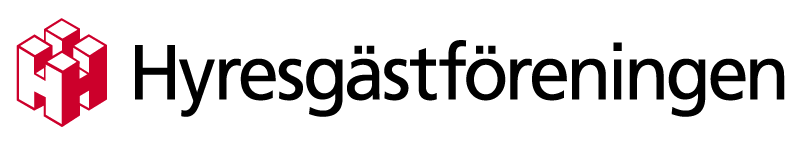 Bostadsbristen är påtaglig i ÖstergötlandEn färsk rapport från Statistiska centralbyrån visar att av allmännyttans 35 861 hyreslägenheter i Östergötland, finns det bara 79 stycken lediga. I veckan släppte Statistiska centralbyrån en rapport som befäster bilden av bostadsbrist i stora delar av Östergötland. Länets kommunala bostadsbolag – allmännyttan – har sammanlagt 35 861 hyreslägenheter. I september fanns det 79 lediga lägenheter.– Man behöver inte ha varit raketforskare för att för några år sedan ha räknat ut vart det 
barkade hän, säger Björn Johansson, ordförande Hyresgästföreningen region Sydost.Precis som övriga landet har Östergötland tagit emot många flyktingar den sista tiden, många av dem behöver också bostad. För tillfället bor det även 4 760 stycken 15-åringar i länet. Inom några år behöver dessa ungdomar också lägenheter.– Då man inte har haft någon framförhållning, är det nu dags att bygga ännu mer än man gör i dag. Mycket mer. Om kommunerna i Östergötland vill behålla sina invånare är det dags att sätta spadarna i marken, säger Björn. För mer information, kontakta Björn Johansson, ordförande Hyresgästföreningen region Sydost på telefon 0702-75 30 72